Yang Terhormat,Dekan Fakultas Desain Dan Seni KreatifUniversitas Mercu BuanaDi JakartaSaya Mahasiswa/wi Fakultas Desain Dan Seni Kreatif Universitas Mercu Buana dengan data sebagai berikut :Nama			: 	NIM			: 	Program Studi		: 	Nomor Telepon / HP	: 	Alamat Email		:	Mengajukan diri untuk mengundurkan diri dari program studi : Desain Interior / Desain Produk / Desain Komunikasi Visual *)	Terhitung		: Semester Ganjil / Genap *) Tahun Akademik 	    	/ Demikian permohonan ini disampaikan untuk dapat diproses administratif lebih lanjut.*) coret yang tidak perlu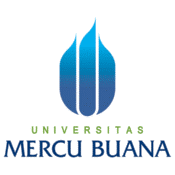 SURAT PERMOHONANMENGUNDURKAN DIRI MAHASISWAFAKULTAS DESAIN DAN SENI KREATIFUNIVERSITAS MERCU BUANA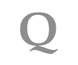 No. Dokumen010 423 08 00DistribusiDistribusiDistribusiDistribusiDistribusiDistribusiTgl. Efektif7 MARET 2005Jakarta, 			20 Nama Mahasiswa/wi Ybs(Ttd diatas materai Rp. 10.000,-)Paraf Orang Tua/WaliCatatan oleh Pembimbing Akademik :